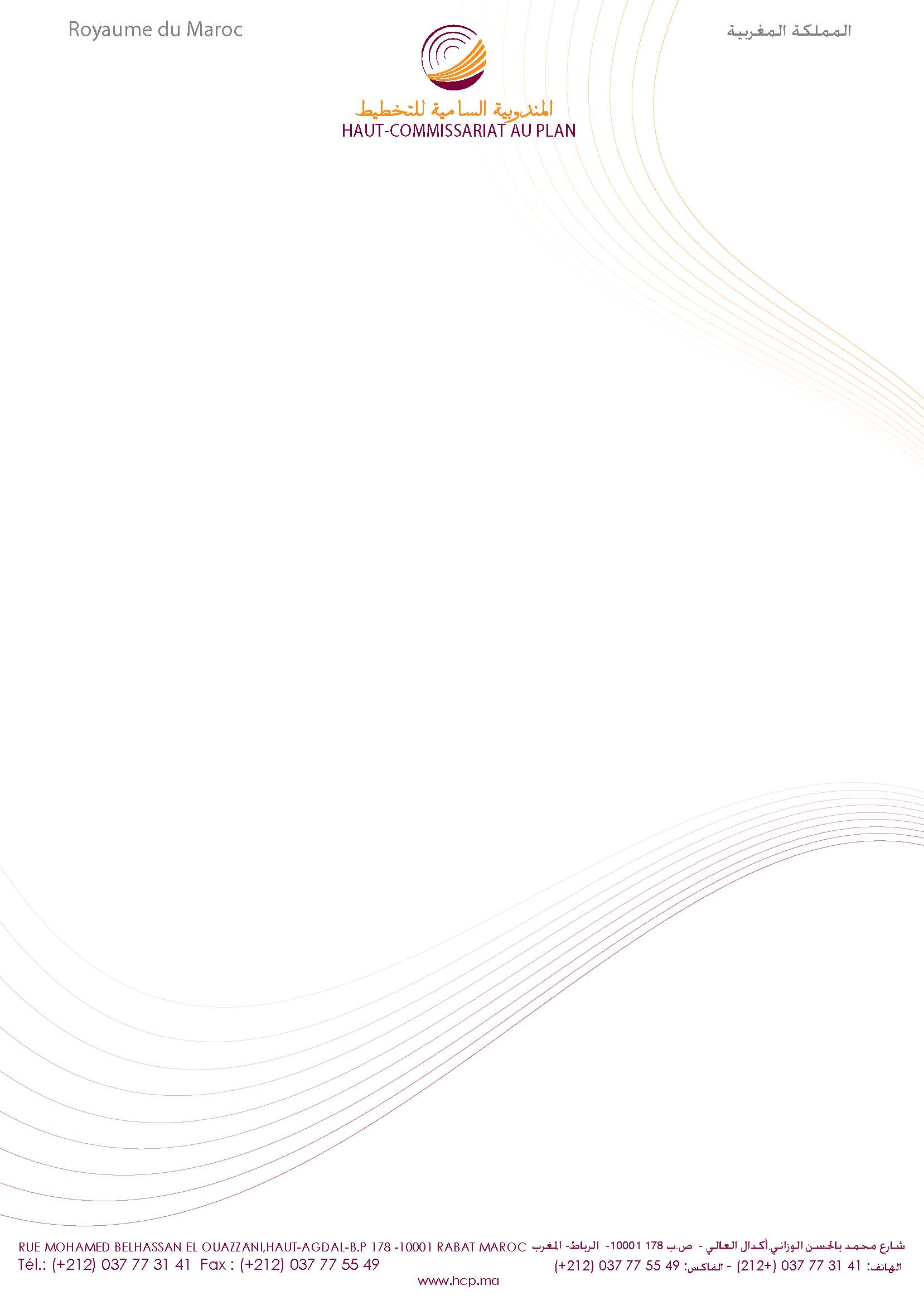 مذكرة إخبارية الحساب التابع للسياحة لسنة 5201أظهرت نتائج الحساب التابع للسياحة لسنة 2015 ارتفاعا في الناتج الداخلي الإجمالي لنشاط القطاع السياحي بنسبة2,8%  مقارنة مع سنة 2014.وقد بلغت قيمة الاستهلاك الداخلي للسياحـة 110,3 مليار درهم سنة 2015 عوض 107,6 مليار درهم سنة 2014، محققة بذلك ارتفاعا قدره 2,5%. وذلك نتيجة لتحسن الاستهلاك الداخلي للسياحة المستقبلة بنسبة 0,6% منتقلا من 74,9 مليار درهم سنة 2014 إلى 75,4 مليار درهم سنة 2015 و استهلاك السياحـة الداخليـة والمصدرة بنسبة 6,8 % منتقلا من32,7 مليار درهم سنة 2014 إلى 34,9 مليار درهم سنة 2015.وهكذا، تراجعت حصة الاستهلاك الداخلي للسياحة المستقبلة، في الاستهلاك الداخلي للسياحـة، ب 1,2 نقطة  منتقلة من 69,6% سنة 2014 إلى 68,4% سنة 2015. في حين تطورت حصة استهلاك السياحـة الداخليـة والمصدرة من30,4   %سنة 2014  إلى 31,6 %  سنة 2015. في هذه الظروف ، بلغ إنتاج القطاع السياحي 96,1 مليار درهم سنة 2015 عوض 94,5  مليار درهم سنة 2014 محققة بذلك ارتفاعا بمعدل 1,7%. و من جهتها ، سجلت القيمة المضافة للقطاع السياحـي نموا نسبته 1,9% سنة 2015  لتبلغ 50,2 مليار درهم. وأخذا بعين الاعتبار ارتفاع صافي الضرائب من الإعانـــات على المنتجات السياحية بنسبة 6,3 % سنة 2015، بلغ الناتج الداخلي الإجمالي للسياحة 63,7 مليار درهم عوض 61,9 مليار درهم سنة 2014، محققا ارتفاعا قدره 2,8 % مساهما ب 6,5% في الناتج الداخلي الإجمالي الوطني  عوض 6,7 % سنة من قبل.الاستهلاك الداخلي للسياحةبملايين الدراهمالقيمة المضافة والناتج الداخلي الإجمالي للسياحةمساهمة السياحة في الاقتصاد الوطني    %التغيرات ب 20152014أنواع الاستهلاك السياحي2,5110272107626الاستهلاك الداخلي للسياحة0,67538374946السياحة المستقبلة6,83488832680السياحة الداخلية و المصدرةبملايين الدراهم20142015% التغيرات بإنتاج السياحة94489960541,7القيمة المضافة للسياحة49270502191,9صافي الضرائب من الإعانات على المنتوجات12641134416,3 الناتج الداخلي الإجمالي للسياحة61911636602,8ب %20142015إنتاج السياحة/ الإنتاج الوطني6,26,1القيمة المضافة  للسياحة/ القيمة المضافة للاقتصاد الوطني5,95,8القيمة المضافة للسياحة/ الناتج الداخلي الإجمالي الوطني5,35,1الناتج الداخلي الإجمالي للسياحة / الناتج الداخلي لإجمالي الوطني6,76,5